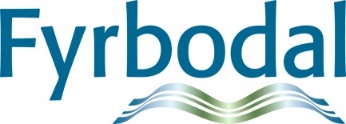 Minnesanteckningar (kunskaps) Nätverk försörjningsstöd 25 maj 2020(Teamsmöte)Deltagare: Maria Tärnström (Munkedal), Britt Hoffsbakken (Tanum), Pernilla Hemberg-Janzon (Uddevalla), Niclas Augustin (Uddevalla), Mariett Lorentzon (Uddevalla), Mikaela Andersson (Vänersborg), Åsa Turesson (Vänersborg), Camilla Björk-Karlsson (Mellerud), Monika Danielsson + Pernilla och Renée (Strömstad), Elin Rosengren-Vicencio (Trollhättan), Ulrika Moberg (Bengtsfors), Pierre Günther (Åmål), Jenny Israelsson (Orust), Olga Karlsson (Lysekil) och Elisabeth Bredberg (Fyrbodal). Gäst: Ann-Christine Karlén (AF). Gäst från AF, Ann-Christine Karlén.Ann-Christine arbetar på arbetsförmedlingen. Verksamhetsområde Fyrbodal.Sedan 1 juli 2019 är arbetsförmedlingen uppdelad i tre verksamhetsområden; Verksamhetsområde Sökande, VO sökVerksamhetsområde Arbetsgivare, VO AgPersonligt Distansmöte, PDM.Verksamhetsområde 3 har blivit det största verksamhetsområdet. Det är dit som kunderna vänder sig mest numera. Verksamhetsområde Arbetsgivare handlar om alla lönestöd, varsel och prognoser. I Fyrbodal är det 14 kommuner. Det finns två öppna arbetsförmedlingar, s k Kundtorg. Finns i Trollhättan och Uddevalla och är öppna vardagar mellan 10-12. Sedan finns möjlighet att resa till Åmål och Strömstad för bokade besök. Under andra  halvåret 2020 och under  2021 kommer statens kundservice att ta över ansvaret över Kundtorg. Så det blir inte längre arbetsförmedlingen som ansvarar för dem. Besöken på Kundtorg har minskat oerhört. 80 % av kunderna  har Mobilt banklegitimation så därför har besöken styrts över till personligt Distansmöte.Arbetslösheten i Sverige är t o m april uppe i 8,1 %. (Idag 8,4 %). 222 000 män och 196 000 kvinnor. 57 000 unga. Den siffran ökar i juni. Hög arbetslöshet och högt inflöde. Högre än tidigare kriser. Varselsituationen i riket (t o m mars) var 4 669 och det är långt mer än tidigare. I Västra Götaland är det högt. Stockholm ligger högst. Ni kan hitta mer statistik www.arbetsförmedlingen.se. Det händer mycket på arbetsmarknaden fortfarande. Många permitterade går över till andra branscher.  Situationen i nuläget för arbetsförmedlingen är att pga hög arbetsbelastning görs prioritering av nyinskrivna och deras första planeringssamtal (verksamhetskritiskt läge). Personalen lånas ut till distansmöte där de jobbar att ringa upp nyinskrivna personer. De ska också säkra ekonomiska beslut. Det handlar om A-kassan och de som har aktivitetsstöd och där besluten måste omprövas. När det  gäller arbetsgivarsidan kommer de att prioritera att beslut om lönestöd säkras. Se till att arbetsgivare som anmäler behov av personal får den hjälp de behöver.Kundval Rusta och Matcha är ett nytt arbetssätt. AF tillsammans med 32 kommuner ska utveckla en ny tjänst under v2020 och 2021. Trollhättan plus nio kommuner i området är med. Ett urval av deltagare väljs ut med hjälp av ett statistiskt bedömningsstöd. Stödet bedömer den arbetssökandes möjlighet att komma i jobb eller utbildning inom 12 månader. Af prövar dem och fastställer om de ska delta eller inte. Grupperar utifrån hur långt från arbetsmarknaden personerna befinner sig. De som står väldigt långt från arbetsmarknaden är inte aktuella för denna tjänst. Det finns därefter 9 leverantörer som sedan ska jobba med de arbetssökande. Tanken är att personerna därefter ska vara rustade att ta ett arbete. Behöver leverantörerna kontakt med socialtjänsten får de söka kontakt. Personer som inte blir aktuella för Rusta och Matcha arbetar AF vidare med. Det kan bli aktuellt med praktik och förstärkt arbetsträningLäget i kommunerna – hur påverkas vårt arbete under pågående Coronapandemi.I Vänersborg är läget ganska bra. Har ur personalsynpunkt påverkats lite av pågående pandemi. Frisk personal. Har inte haft något utvecklat hemarbete utan personalen har varit på plats. Vid lättare förkylningssymtom eller sjuka barn har personalen möjlighet att arbeta hemifrån. Vad gäller kostnader för brukare har Vänersborg kodat de kostnader som går ut pga av Corona särskilt i verksamhetssystemet. Få som sökt försörjningsstöd pga av arbetslöshet till följd av Corona. Några enstaka företagare har ringt och ställt frågor. Försörjningsstödet i Vänersborg ligger högt av andra orsaker. Kan inte kopplas till Corona. I Mellerud märks inte heller någon större ökning kopplat till Corona. Finns också ett eget konto för att följa kostnader Corona. Läget är bra i Mellerud och det ”rullar på”.I Åmål är det också frisk personal. Ett fåtal i personalen som tillhör riskgrupp arbetar hemifrån. Inflöde till följd av Corona har inte ökat. Kanske kommer det att se annorlunda ut i sommar. Ungefär samma utflöde som inflöde. Har ungefär 260 ärenden.I Bengtsfors jobbar medarbetarna inom ekonomiskt bistånd hemifrån. De är på kontoret en dag i veckan. Det fungerar bra. En medarbetare blev kvar utomlands, då hon inte kunde komma hem pga av att gränserna stängdes. I Strömstad märks en ökning inom försörjningsstödet. Det ringer personer varje dag som inte varit aktuella tidigare. Det beror på förändrad gränshandel och stängda gränser. Arbetslöshet och permitteringar till följd av detta. Siffran för arbetslöshet höjs varje dag.  Räknar med att till sommaren ökar ansökningar ytterligare, då studerande som inte får sommarjobb troligen kommer att ansöka om försörjningsstöd. I Strömstad har personalen hållit sig friska. De jobbar på plats. Många jourbesök gör att de funderar på att ordna ett särskilt besöksrum med särskilt skydd för jourärenden.I Tanum är det  ingen direkt ökning av försörjningsstödet till följd av Corona. Några företagare har förhört sig om möjligheten. Max ”en handfull” mängd ärenden till följd av Corona. Dessa ärenden kodas särskilt för att det ska kunna följas upp. Personalen är frisk och arbetar på plats. Minimerat besök. Mer telefon.I Munkedal jobbar de på som vanligt. Frisk personal. Träffar klienter som vanligt, men försöker hålla avstånd och följa restriktioner. Inga nya anstormningar av nyansökningar. Det som är märks är att några som blivit lovade jobb inte får dem pga av Corona. Troligen blir det annorlunda till sommaren, med studerande som inte får sommarjobb.I Lysekil märks inte heller någon stor ökning av ärenden pga av Corona. Enstaka ärenden. Någon som blivit lovad sommarjobb och inte fått det. De flesta besöken genomförs med telefon. Personalen har varit frisk.I Uddevalla ser det ut som för de andra kommunerna.I Trollhättan är personalen också friska. Många försiktighetsåtgärder. För att inte alla ska bli sjuka samtidigt har de delta personalen i två grupper. De jobbar varannan dag hemma och varannan på kontoret. Dessa grupper träffar inte varandra. De har inte APT och gruppträffar.I princip inga klientbesök. Sköter det mesta per telefon.Orust gör som Trollhättan och delar personalgruppen i två. Men jobbar varannan vecka hemma eller på kontoret. Besök bara i de allra nödvändigaste situationerna. Tex de som behöver konkret hjälp att fylla i blanketter. Stöd och behandlingssidan försöker också arbeta  med stöd via telefon. Inga sjuka handläggare, men Vabb. Skolan har varit tuffa med bedömning kring snoriga barn. På Orust märks ökat inflöde av ärenden. Även ökat bostadslöshet. Frågor från deltagarna.I Åmål är Folktandvården ålagd att debitera en avgift för att utfärda ett kostnadsförslag på tandvård. Hur är det för övriga kommuner? I Strömstad är det samma sak. Men har klienten med sig papper om att det är på begäran av socialtjänsten så tar de inte ut avgift. De finns ”inte känt”  om det finns SIP - koordinator i Strömstad och Uddevalla. Däremot finns Rehab koordinator.Finns kommunpolicy – rutiner – olika former av individuellt stöd när arbetstagare blir målsägande i brottmål som t.ex. hot mot tjänsteman? Deltagarna diskuterar hur viktigt det är för personal att det finns stöd i denna situation. Inte bara initialt utan genom helar processen. Det är en jobbig process så personer kanske väljer att inte polisanmäla då det tar kraft att vara målsägande. Viktigt med stöd från arbetsgivaren att orka. Stöd kan vara samtalsstöd och stöd i övrigt agerande i processen. Möjlighet att i anmälan sekretessbelägga adress eller skriva kommunadress är tips. Flera kommuner gör registrering i KIA. Trollhättan ser över vad de beviljar i bredband. Har beviljat 100 kr/mån och bedömer att det kan vara för lite i en familj där det kan finnas flera skolbarn. Undrar hur övriga kommuner gör. Orust har beslutat att bevilja 0,7 % av prisbasbeloppet till bredband. Åmål beviljar upp till 220 kr/månad. Sotenäs  beviljar 283,50 k/mån. I Vänersborg beviljar de bistånd till bredband med 0,5% av prisbasbeloppet, i år blir det 237 kr. Uddevalla beviljar kostnaden 130 kr per månad för ett mobilt bredband från NET1. Strömstad har kollat billigaste alternativ och kommit fram till max 300 kr. Ingen kommun har ändrat beviljad kostnad pga Coronaläget. Fråga från Munkedal/Lysekil: är det någon kommun som anlitar externa  läkare för försäkringsmedicinska bedömningar och utlåtande till FK för att ansöka om sjukersättning?Erfarenhet av att det är svårt att få sjukersättning. Dåliga läkarintyg skrivs. En fråga för många kommuner och deltagarna är överens om att de behöver jobba med detta område. Bengtsfors planerar att ta kontakt med Borås som arbetar med förtroendeläkare för att höra om deras arbete i denna fråga. Förmedlar gärna information till nätverket. Nätverket kanske kan arbeta gemensamt i frågan. I Tranås finns försäkringsmedicinsk samverkan. Är också intressant att kika på.I Bengtsfors finns ärende där personer  befinner sig som inte har laglig rätt att vara där. Har varit i Bengtsfors sedan 2015. Personerna har fått utvisningsbeslut som vunnit laga kraft. Verkställighetshinder pga sjukdom. Nu ligger ärendet hos gränspolisen som inte kan göra något. Finns inget land som vill ta emot dem. I kontakt med SKR och jurister får Bengtsfors informationen om att kommunen har yttersta ansvaret. Personerna har rätt till bistånd i akuta läge. Deltagarna diskuterar bedömningsläget. I Vänersborg har det funnits några liknande ärenden. Personerna vill dock medverka men kan inte åka pga av Corona läget. Personerna omfattas av LMA. SOL 4:1 och 4:3 är inte tillämpbara men 4:2 kan användas. Uddevalla har också haft liknande ärende där politikerna tog 4:2 beslut. Men det har upphört. Mtrl i frågan från Vänersborg bif nedan. Övriga frågor/ info.Kunskapsguiden: Socialstyrelsen har lanserat en ny version av webbplatsen Kunskapsguiden för att kunna erbjuda en ännu bättre tjänst för alla som arbetar inom socialtjänsten och hälso- och sjukvården. https://kunskapsguiden.se/aktuellt/hitta-stod-och-vagledning-pa-nya-kunskapsguiden/?utm_campaign=nyhetsbrev200519&utm_medium=email&utm_source=apsisNästa möte: 7 september2020 kl 13.15-16. Punkt på dagordningen är Organisation och försörjningsstöd. Vi pratar mer robotisering och automatisering av försörjningsstöd.Vid pennanElisabeth BredbergNätverksledare